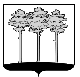 ГОРОДСКАЯ  ДУМА  ГОРОДА  ДИМИТРОВГРАДАУльяновской областиР Е Ш Е Н И Ег.Димитровград  28  ноября  2018  года  	                                                             №  7/47   О даче согласия Комитету по управлению имуществом города Димитровграда на заключение договоров безвозмездного пользования недвижимым  имуществом, находящимся в муниципальной собственности города Димитровграда Ульяновской области, с депутатом Городской Думы города Димитровграда Ульяновской области третьего созыва С.И.СтепаненкоВ соответствии со статьями 689 - 701 Гражданского кодекса Российской Федерации, статьёй 17.1 Федерального закона от 26.07.2006 № 135-ФЗ «О защите конкуренции», пунктом 5 части 1 статьи 26 Устава муниципального образования «Город Димитровград» Ульяновской области и на основании Положения о порядке передачи в безвозмездное пользование имущества, находящегося в муниципальной собственности города Димитровграда Ульяновской области, рассмотрев обращение исполняющего обязанности Главы города Димитровграда Ульяновской области А.Р.Гадальшина от 06.11.2018 №01-19/6901, Городская Дума города Димитровграда Ульяновской области третьего созыва решила:1. Дать согласие Комитету по управлению имуществом города Димитровграда на заключение договора безвозмездного пользования недвижимым имуществом, находящимся в муниципальной собственности города Димитровграда Ульяновской области, по 31.10.2023, согласно приложению к настоящему решению.2. Установить, что ссудополучатель обязан:2.1. Своевременно и в полном объеме уплачивать все коммунальные и иные эксплуатационные платежи за используемое муниципальное имущество согласно договорам, заключенным с соответствующими организациями;2.2. Обеспечить сохранность и надлежащее содержание муниципального имущества, переданного в безвозмездное пользование;2.3. За свой счет осуществлять капитальный и текущий ремонт предоставленного ему в безвозмездное пользование муниципального имущества и нести все расходы по его содержанию;2.4. Надлежащим образом исполнять условия договора безвозмездного пользования;2.5. В случае нецелевого использования муниципального имущества, наличия задолженности по коммунальным платежам свыше трех месяцев и (или) нарушений условий договора безвозмездного пользования Ссудодатель вправе отказаться от договора безвозмездного пользования в соответствии с действующим законодательством.3. Установить, что настоящее решение распространяется на правоотношения, возникшие с 01 ноября 2018 года.4. Установить, что настоящее решение подлежит официальному опубликованию и размещению в информационно-телекоммуникационной сети «Интернет» на официальном сайте Городской Думы города Димитровграда Ульяновской области (www.dumadgrad.ru).5. Контроль исполнения настоящего решения возложить на комитет по финансово-экономической политике и городскому хозяйству (Куденко).Исполняющий обязанности 
Главы города Димитровграда 
Ульяновской области                                                                      А.Р.ГадальшинПриложение к решению Городской Думыгорода Димитровграда                                                   Ульяновской области третьего созыва                                                             от 28.11.2018 №7/47Недвижимое имущество, находящееся в муниципальнойсобственности города Димитровграда Ульяновской области, являющееся предметом договора безвозмездного пользования№ п/пНаименованиессудополучателяНаименованиемуниципальногоимуществаАдреспомещенияПлощадь помещения/кв.м.Суммавыпадающих доходов в год/руб.Действительная стоимость/руб.Целииспользования123456781.Депутат Городской Думы города Димитровграда Ульяновской области третьего созыва С.И.СтепаненкоНежилые помещения (позиции №№ 6-8, согласно техническому паспорту от 19.12.2007)ул.Гвардейская, д.2734,674 628,0144 536,31Размещение общественной приемной депутатаИТОГОИТОГОИТОГО34,674 628,0144 536,31